Με την παρούσα αιτούμαι την απαλλαγή μου από τα τέλη φοίτησης για τη φοίτησή μου στο Πρόγραμμα Μεταπτυχιακών Σπουδών στη Δημόσια  Διοίκηση του Τμήματος Διοίκησης Επιχειρήσεων.Συνημμένα δικαιολογητικά (τσεκάρετε όσα από τα 3-6 επισυνάπτετε):Υπογραφή φοιτητή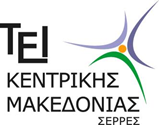 ΤΕΧΝΟΛΟΓΙΚΟ ΕΚΠΑΙΔΕΥΤΙΚΟ ΙΔΡΥΜΑ (ΤΕΙ) ΚΕΝΤΡΙΚΗΣ ΜΑΚΕΔΟΝΙΑΣΤΜΗΜΑ ΔΙΟΙΚΗΣΗΣ ΕΠΙΧΕΙΡΗΣΕΩΝ ΠΜΣ ΣΤΗ  ΔΗΜΟΣΙΑ ΔΙΟΙΚΗΣΗ Αίτηση Απαλλαγής Τελών ΦοίτησηςΑίτηση Απαλλαγής Τελών ΦοίτησηςΠρος: ΤΗ ΓΡΑΜΜΑΤΕΙΑ ΤΟΥ ΠΜΣΠρος: ΤΗ ΓΡΑΜΜΑΤΕΙΑ ΤΟΥ ΠΜΣΗμερομηνία:Ημερομηνία:Ονοματεπώνυμο φοιτητή:ΑΕΜ:Τηλέφωνο επικοινωνίας:Έτος εισαγωγής:Έτος εισαγωγής:1.Αντίγραφα των δηλώσεων Ε1 και των εκκαθαριστικών (συμπεριλαμβανομένου του εκκαθαριστικού ΕΝΦΙΑ) του αιτούντος και του/της συζύγου εάν είναι έγγαμος/η και των γονέων του, σε περίπτωση που ο αιτών είναι εξαρτώμενο μέλος, σύμφωνα με όσα ορίζονται στην παρ. 3  κα παρ. 4 του άρθρου 2, του τελευταίου φορολογικού έτους για το οποίο, κατά το χρόνο της επιλογής στο ΠΜΣ έχει ολοκληρωθεί η εκκαθάριση φόρου, σύμφωνα με όσα ορίζονται στον Κώδικα Φορολογίας Εισοδήματος. Σε περίπτωση διαζευγμένων γονέων, προσκομίζει τη δήλωση Ε1 και το εκκαθαριστικό του γονέα στον οποίο ο αιτών είναι καταχωρημένος ως εξαρτώμενο μέλος ή ήταν καταχωρημένος πριν την υποβολή φορολογικής δήλωσης αυτοτελώς.2.Πιστοποιητικό/ά οικογενειακής κατάστασης από το Δήμο, στο δημοτολόγιο του οποίου είναι εγγεγραμμένα όλα τα μέλη της οικογένειας με κανονική εγγραφή. 3.Πιστοποιητικό σπουδών για τέκνα, τα οποία μετά τη συμπλήρωση του 18ου έτους της ηλικίας τους φοιτούν στη μέση εκπαίδευση, σε ανώτερο ή ανώτατο εκπαιδευτικό Ίδρυμα της Ελλάδας ή αναγνωρισμένο του εξωτερικού, καθώς και σε Ινστιτούτα Επαγγελματικής Κατάρτισης (ΙΕΚ) ή σε Κολέγια ή στο Μεταλυκειακό έτος – Τάξης Μαθητείας των ΕΠΑΛ. Εάν πρόκειται για εκπαιδευτικό ίδρυμα χώρας του εξωτερικού, εκτός των χωρών της Ευρωπαϊκής Ένωσης, το πιστοποιητικό σπουδών πρέπει να είναι θεωρημένο από το Ελληνικό Προξενείο.4.Ιατρική γνωμάτευση των Κέντρων Πιστοποίησης Αναπηρίας (ΚΕΠΑ) ή απόφαση Υγειονομικής Επιτροπής του ΙΚΑ, ή των Ανώτατων Υγειονομικών Επιτροπών του Στρατού (ΑΣΥΕ), του Ναυτικού (ΑΝΥΕ), της Αεροπορίας (ΑΑΥΕ) και της Ελληνικής Αστυνομίας, για εξαρτώμενο τέκνο που έχει συμπληρώσει το 18ο αλλά όχι το 24ο έτος της ηλικίας του, δεν είναι σπουδαστής ή φοιτητής και έχει ποσοστό αναπηρίας 67% και άνω. Τα εν λόγω δικαιολογητικά θα πρέπει να είναι σε ισχύ τη χρονική στιγμή που υποβάλλεται η αίτηση και να προκύπτει η διάρκεια της αναπηρίας από αυτά.5.Ληξιαρχική πράξη θανάτου του αποβιώσαντος γονέα, αν ο φοιτητής έχει δηλώσει ορφανός από τον έναν ή και τους δύο γονείς.6.Διαζευκτήριο, σε περίπτωση που ο φοιτητής είναι διαζευγμένος ή δηλώνει τέκνο διαζευγμένων γονέων.7.Υπεύθυνη δήλωση του φοιτητή, από την οποία να προκύπτει ότι δεν έχει κάνει χρήση του δικαιώματος απαλλαγής από τα τέλη φοίτησης σε ΠΜΣ με τη διάταξη του άρθρου 35 του ν. 4485/2017 και ότι δεν λαμβάνει υποτροφία από άλλη πηγή.